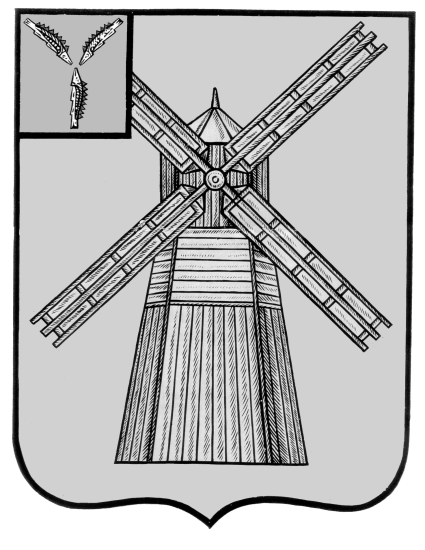 СОБРАНИЕ ДЕПУТАТОВПИТЕРСКОГО МУНИЦИПАЛЬНОГО РАЙОНАСАРАТОВСКОЙ ОБЛАСТИРЕШЕНИЕс.Питеркаот 21 декабря 2018 года                     				    №28-12О плане работы Собрания депутатовПитерского муниципального района на 2019 год	В соответствии с Регламентом работы Собрания депутатов Питерского муниципального района, Собрание депутатов Питерского муниципального района РЕШИЛО:1.Утвердить план работы Собрания депутатов Питерского муниципального района на 2019 год согласно приложению.2.Опубликовать настоящее решение на официальном сайте администрации Питерского муниципального района в информационно-телекоммуникационной сети «Интернет» по адресу: http://питеркарф.ru.Приложение к   решению Собрания депутатов Питерского муниципального района от 21 декабря 2018 года №28-12План работы Собрания депутатов Питерского муниципального района на 2019 годПримечание: На заседаниях Собрания депутатов Питерского муниципального района Саратовской области в 2019 году рассматриваются и иные вопросы, внесенные на рассмотрение в соответствии с Регламентом Собрания депутатов Питерского муниципального района. Для их рассмотрения не требуется внесения изменений в План работы Собрания депутатов Питерского муниципального района на 2019 годПредседатель Собрания депутатов Питерского муниципального районаГлава Питерского муниципального района                                     В.Н.Дерябин                      С.И.Егоров№ п/пНаименование вопросаДолжностное лицо, структурное подразделение, ответственное за подготовку вопросаСрок исполненияОб утверждении отчета о выполнении Прогнозного плана приватизации муниципального имущества Питерского муниципального района за 2018 год.Председатель комитета по экономике, управлению имуществом и закупкам администрации Питерского муниципального района.февральО перспективах социально-экономического развития Питерского муниципального района на период 2019-2021 годы.Председатель комитета по экономике, управлению имуществом и закупкам администрации Питерского муниципального района.февральОтчет главы Питерского муниципального района о результатах своей деятельности и деятельности администрации Питерского муниципального района за 2018 год.Глава Питерского муниципального районафевральО численности муниципальных служащих органов местного самоуправления, работников муниципальных учреждений и фактических расходах на оплату их труда за 2018 годФинансовое управления администрации Питерского муниципального района;Председатель комитета по экономике, управлению имуществом и закупкам администрации Питерского муниципального района.февральО деятельности отделения полиции №2 в составе МО МВД России «Новоузенский» за 2018 год.Начальник ОП №2 в составе МО МВД России «Новоузенский» (по согласованию)февральОтчет контрольно-счетной комиссии о результатах контрольной деятельности за 2018 годПредседатель Контрольно-счетной комиссии Питерского муниципального районафевральО деятельности ГУЗ СО «Питерская РБ» за 2018 год и перспективах работы на 2019 год.Заместитель главы Питерского муниципального района по социальной сфере; Гл. врач ГУЗ СО «Питерская РБ» (по согласованию)мартОб итогах работы агропромышленного комплекса Питерского муниципального района за 2018 год и перспективах развития на 2019 год, готовности к весенне-полевым работам 2019 годаПредседатель комитета сельского хозяйства администрациимартОб исполнении бюджета района за I квартал 2019 года.Финансовое управления администрации Питерского муниципального района;Председатель комитета по экономике, управлению имуществом и закупкам администрации Питерского муниципального района.апрельО численности муниципальных служащих органов местного самоуправления, работников муниципальных учреждений и фактических расходах на оплату их труда за I квартал 2019 годаФинансовое управления администрации Питерского муниципального района;Председатель комитета по экономике, управлению имуществом и закупкам администрации Питерского муниципального района.апрельОб исполнении бюджета района за 2018 годФинансовое управления администрации Питерского муниципального района;Председатель комитета по экономике, управлению имуществом и закупкам администрации Питерского муниципального района.майОб организации летнего отдыха детейЗаместитель главы Питерского муниципального района по социальной сфере;Начальник управления образования;Начальник управления культуры и киномайОб исполнении бюджета района за I полугодие 2019 годаФинансовое управления администрации Питерского муниципального района;Председатель комитета по экономике, управлению имуществом и закупкам администрации Питерского муниципального районаиюльО численности муниципальных служащих и фактических затратах на их денежное содержание за II квартал 2019 годаФинансовое управления администрации Питерского муниципального района;Председатель комитета по экономике, управлению имуществом и закупкам администрации Питерского муниципального районаиюльО деятельности отделения полиции №2 в составе МО МВД России «Новоузенский» за I квартал 2019 годаНачальник ОП №2 в составе МО МВД России «Новоузенский» (по согласованию)июльО готовности образовательных учреждений Питерского района к новому учебному году.Заместитель главы Питерского муниципального района по социальной сфере;Начальник управления образования.августО готовности объектов социальной сферы к отопительному сезону 2019-2020 годовПервый заместитель главы администрации Питерского муниципального районасентябрьОб исполнении бюджета района за III квартал 2019 года.Финансовое управления администрации Питерского муниципального района;Председатель комитета по экономике, управлению имуществом и закупкам администрации Питерского муниципального районаоктябрьО численности муниципальных и фактических затратах на их денежное содержание за III квартал 2019 годаФинансовое управления администрации Питерского муниципального района;Председатель комитета по экономике, управлению имуществом и закупкам администрации Питерского муниципального районаоктябрьО проекте бюджета района на 2019 годФинансовое управление администрации Питерского муниципального района;Председатель комитета по экономике, управлению имуществом и закупкам администрации Питерского муниципального районаноябрьОб утверждении Прогнозного плана приватизации Питерского муниципального района на 2020 годПредседатель комитета по экономике, управлению имуществом и закупкам администрации Питерского муниципального районаноябрьО бюджете района на 2020 годФинансовое управления администрации Питерского муниципального района;Председатель комитета по экономике, управлению имуществом и закупкам администрации Питерского муниципального районадекабрьО плане работы Собрания депутатов Питерского муниципального района на 2020 годПредседатель Собрания депутатов Питерского муниципального района декабрьПредседатель Собрания депутатов Питерского муниципального районаГлава Питерского муниципального района                                     В.Н.Дерябин                      С.И.Егоров